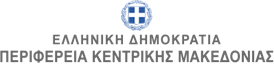 Περιφερειακή Ενότητα ΗμαθίαςΘΕΜΑ: Πρόσκληση σε Ημερίδα με θέμα: «Το ΕΣΠΑ στην Περιφέρεια Κεντρικής Μακεδονίας»Σας προσκαλούμε στην Ημερίδα με θέμα «Το ΕΣΠΑ στην Περιφέρεια Κεντρικής Μακεδονίας» και συγκεκριμένα στην Περιφερειακή Ενότητα Ημαθίας, που θα πραγματοποιηθεί την Δευτέρα 13 Φεβρουαρίου 2023, στη συνεδριακή αίθουσα του Επιμελητηρίου Ημαθίας στη Βέροια, στις 11.00 πμ και έως τις 1.30 μμ.Η εκδήλωση έχει ως στόχο την ενημέρωση για τα έως τώρα επιτεύγματα του Επιχειρησιακού Προγράμματος ΕΣΠΑ της Περιφέρειας Κεντρικής Μακεδονίας στην Περιφερειακή Ενότητα Ημαθίας και για τα αποτελέσματα και οφέλη από τις δράσεις και τα έργα που ολοκληρώνονται. Η εκδήλωση είναι ανοικτή στο κοινό, και απευθύνεται επίσης σε δικαιούχους, δυνητικούς δικαιούχους, κοινωνικούς και οικονομικούς εταίρους του Προγράμματος, φορείς εν γένει και Μέσα Μαζικής Ενημέρωσης. Επίσης, οι συμμετέχοντες θα ενημερωθούν για το περιεχόμενο του Προγράμματος της Περιφέρειας Κεντρικής Μακεδονίας της νέας προγραμματικής περιόδου 2021-2027.Κεντρικοί ομιλητές θα είναι ο Περιφερειάρχης Κεντρικής Μακεδονίας κ. Απόστολος Τζιτζικώστας, ο Αντιπεριφερειάρχης Ημαθίας κ. Κωνσταντίνος Καλαϊτζίδης και η Προϊσταμένη της Διαχειριστικής Αρχής κα Αγγελική Ωραιοπούλου. Το πρόγραμμα της Ημερίδας επισυνάπτεται.Ο Περιφερειάρχης
Κεντρικής ΜακεδονίαςΑπόστολος Γ. ΤζιτζικώσταςΠρόγραμμα Ημερίδας«Το ΕΣΠΑ στην Περιφέρεια Κεντρικής Μακεδονίας»Περιφερειακή Ενότητα ΗμαθίαςΔευτέρα 13 Φεβρουαρίου 2023
Συνεδριακή αίθουσα Επιμελητηρίου ΗμαθίαςΚαφές και εδέσματα θα διατίθενται καθ’ όλη την διάρκεια της εκδήλωσηςΠρος:Λίστα ΑποδεκτώνΠληροφορίες:Κοινοποίηση:Ειδική Υπηρεσία Διαχείρισης
Προγράμματος Κεντρικής Μακεδονίας
Λεωφόρος Γεωργικής Σχολής 65
57001 Πυλαία
pepkm@mou.gr11.00 – 11.15Προσέλευση11.15 – 12.151η ΕνότηταΈναρξη / Χαιρετισμός Αντιπεριφερειάρχη ΠΕ Ημαθίας, κ. Κωνσταντίνου ΚαλαϊτζίδηΠροβολή γεωγραφικού video ΠΕ ΗμαθίαςΠαρουσίαση της προόδου υλοποίησης του Προγράμματος ΕΣΠΑ Περιφέρειας Κεντρικής Μακεδονίας στην ΠΕ ΗμαθίαςΟμιλητές: Περιφερειάρχης Κεντρικής Μακεδονίας, κ. Απόστολος Τζιτζικώστας
                   Προϊσταμένη της Διαχειριστικής Αρχής, κα Αγγελική ΩραιοπούλουΠροβολή 2 θεματικών videos έργων στην ΠΕ Ημαθίας:Ίδρυση βιοτεχνικής μονάδας παραγωγής καινοτόμων προϊόντων αρτοζαχαροπλαστικής στην Ημαθία (Επιχειρηματικότητα)Υποστήριξη του Κέντρου Ημερήσιας Φροντίδας (ΚΗΦ) παιδιών σε κίνδυνο στη Βέροια (Κοινωνική Ένταξη)Testimonial / μαρτυρία: Μιλτιάδης Μελιόπουλος, Διευθυντής Κέντρου Ημερήσιας Φροντίδας12.15 – 12.30Ερωτήσεις / Παρεμβάσεις12.30 – 13.152η ΕνότηταΠαρουσίαση του Προγράμματος ΕΣΠΑ Κεντρικής Μακεδονίας 2021-2027Ομιλητές: Περιφερειάρχης Κεντρικής Μακεδονίας, κ. Απόστολος Τζιτζικώστας
                   Προϊσταμένη της Διαχειριστικής Αρχής, κα Αγγελική Ωραιοπούλου13.15 – 13.30Ερωτήσεις / Παρεμβάσεις